Type of the Pape: Supplementary materialsA secondary retrospective analysis of the predictive value of Neutrophil-Reactive Intensity (NEUT-RI) in Septic and Non-septic Patients in Intensive CarePaolo Formenti1°, Letizia Isidori1, Stefano Pastori2, Vincenzo Roccaforte2, Elena Maria Alessandra Mantovani1 , Massimiliano Iezzi3, Alessandro Menozzi3, Rossella Panella2, Andrea Galimberti1, Giovanni Brenna1, Michele Umbrello4, Angelo Pezzi1, Francesco Vetrone1, Giovanni Sabbatini1, Miriam Gotti11 SC Anestesia, Rianimazione e Terapia Intensiva, ASST Nord Milano, Ospedale Bassini, Cinisello Balsamo, 20097, Italy.2 S.C. Analisi Chimico Cliniche e Microbiologiche, ASST Nord Milano, Ospedale Bassini; Cinisello Balsamo, 20097, Italy.3 School of Medicine and Surgery, University of Milano-Bicocca, 20126 Milano, Italy.4. Department of Intensive Care, New Hospital of Legnano: Ospedale Nuovo di Legnano, 20025, Legnano, Milan, Italy.° Correspondence: paolo.formenti@asst-nordmilano.itTable S1. Comparison of inflammatory parameters between patients with "renal failure" and patients with "normal renal function."Table S2: NEUT-RI, PCT and CPR values for the detection of septic and non-septic patients.There were not statistically significant differences between AUROC of the three parameters (NEUT-RI vs PCT p=0.83, NEUT-RI vs PCR p=0.29, DeLong’s test for two correlated ROC curves). The CPR specificity is statistically different from the NEUT.RI specificity (p=0.01, specificity test for two correlated ROC curves) and from PCT specificity (p=0.007, specificity test for two correlated ROC curves). AUROC= Area Under the ROC curve; Sens = Sensibility; Spec = Specificity; PPV= Positive Predictive Value; NPV= Negative Predictive Value; NEUT-RI= Neutrophil-Reactive Intensity; PCT= procalcitonin; CRP= C-reactive proteinTable S3. NEUT-RI and PCT values for discriminating between "survivors" and "deceased" at 28 days.There were not statistically significant differences between AUROC of the two parameters (p=0.57, DeLong’s test for two correlated ROC curves). AUROC= Area Under the ROC curve; Sens = Sensibility; Spec = Specificity; PPV= Positive Predictive Value; NPV= Negative Predictive Value; NEUT-RI= Neutrophil-Reactive Intensity; PCT= procalcitoninTable S4. NEUT-RI and PCT at ICU admission time, after 48 and 96 hours in septic patients.   Figure S1. NEUT-RI and CPR depending on the site of infection in “septic” group.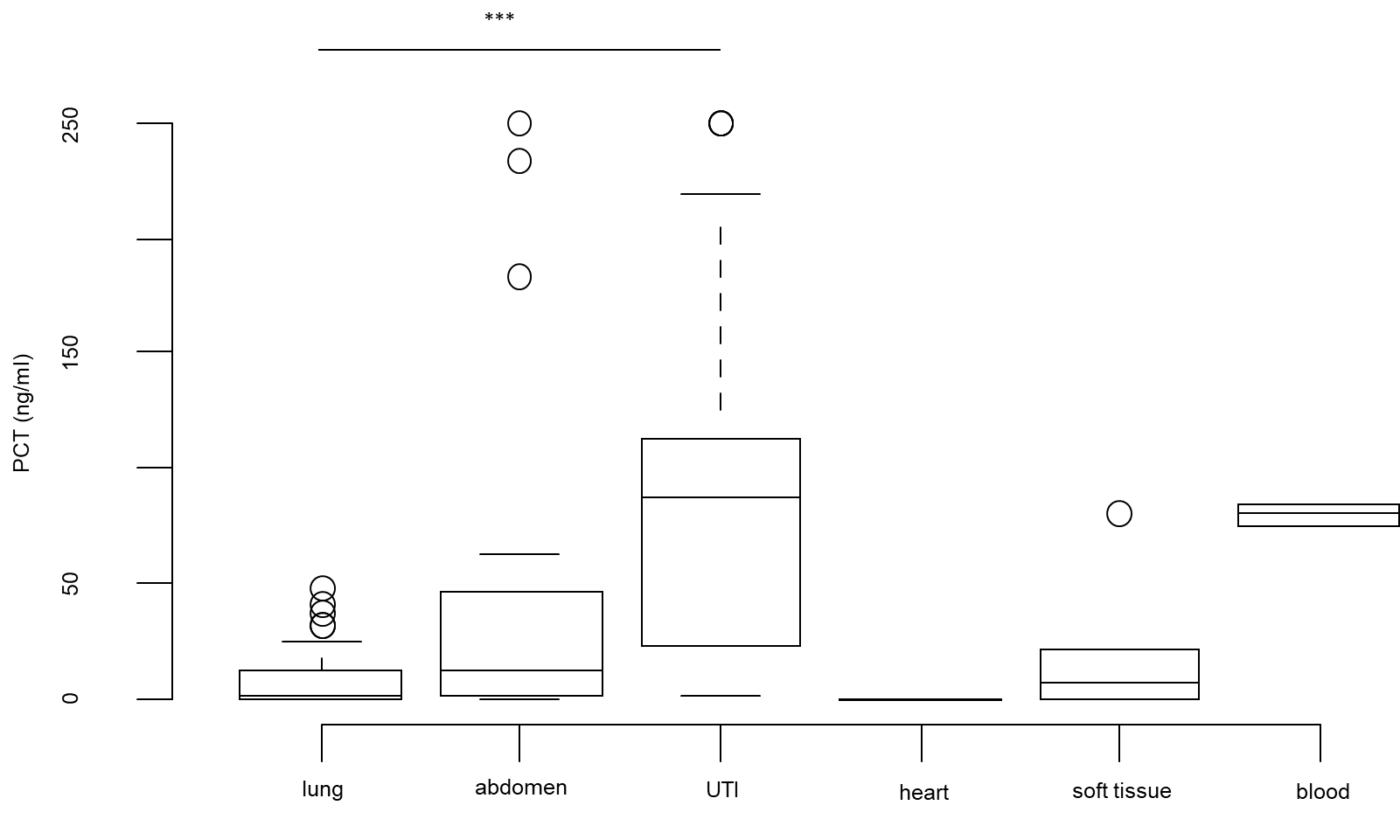 There were no differences in NEUT-RI and CPR depending on the site of infection in “septic” group. There was a statistically significant difference in PCT depending on site of infection (p<0.001, Kruskal-Wallis rank sum  test), in particular PCT was higher in patients with kidney or urinary tract infection compared to lung infection (88.50 [24.20-113.00] vs 1.64[0.39-12.54], p<0.001 Pairwise comparisons using Wilcoxon rank sum test with continuity correction.Figure S2. NEUT-RI and PCT stratified for severity classes based on SAPS II.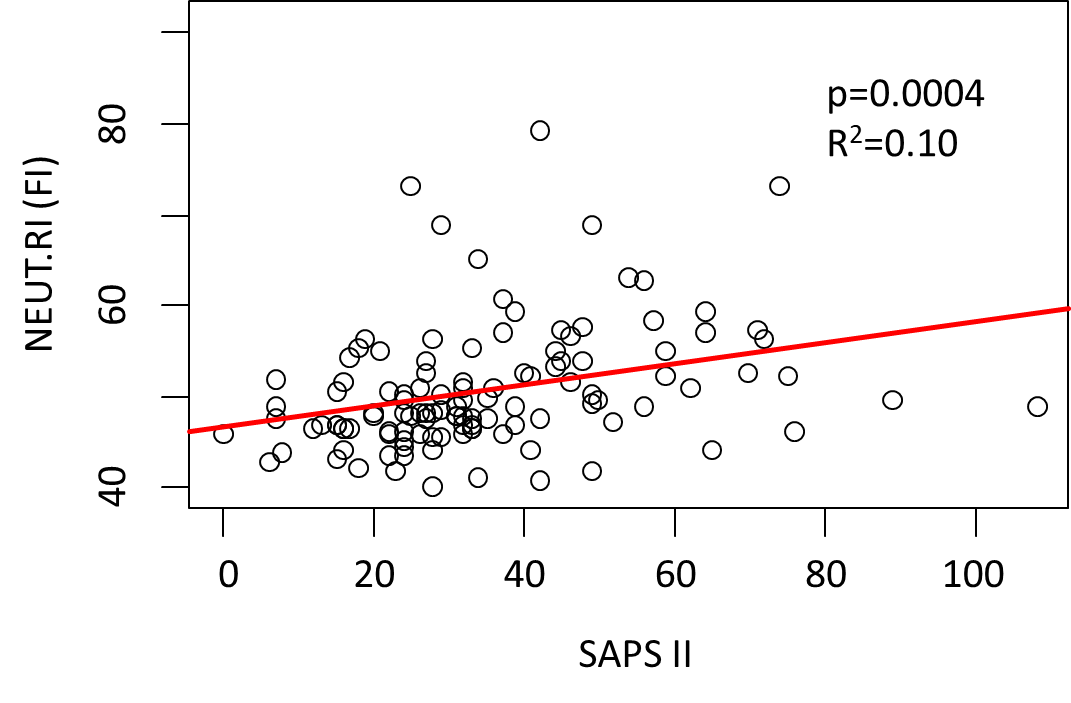 Citation: To be added by editorial staff during production.Academic Editor: Firstname LastnameReceived: dateRevised: dateAccepted: datePublished: date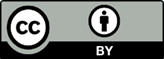 Copyright: © 2024 by the authors. Submitted for possible open access publication under the terms and conditions of the Creative Commons Attribution (CC BY) license (https://creativecommons.org/licenses/by/4.0/).Renal Failure(n=70)Normal renal function(n=130)P Age75.50 [67.00 - 80.00]71.00 [56.00 - 77.00]0.006Male%42.954.60.150Creatinine2.12 [1.59 – 3.73]0.89 [0.69 – 1.25]< 0.001CPR21.20 [12.31 - 134.65]11.37 [2.25 - 32.53]< 0.001PCT11.91 [1.02 - 63.71]0.68 [0.32 - 3.24]< 0.001NEUT-RI52.15 [47.95 - 56.48]48.70 [46.60 - 52.58]0.002AUROC 
(95% CI) Cut-offSens 
(95% CI)Spec 
(95% CI)PPV (95% CI)NPV (95% CI)NEUT-RI0.79 [0.73 - 0.86]50.7570.9 [60.4 - 79.7]80.7 [71.6-88.1]75.6[65.1-84.2]77.2[68.4-84.5]CPR0.73 [0.66 - 0.80]7.3884.6 [75.8-91.256.2 [45.5-64.0]65.8[56.5-74.3]77.8[65.5-87.3]PCT0.76 [0.69 - 0.84]2.1762.9 [52.8 - 74.2]82.9 [76.4-90]82.3 [71.2-90]63.7[52.9-73.6]AUROC 
(95% CI) Cut-offSens 
(95% CI)Spec 
(95% CI)PPV(95% CI)NPV (95% CI)NEUT-RI0.70[0.56-0.83]53.662.5 [39.5-81.3]76.9[68.7-82.3]28.30[16.8-42.34]93.0[87.17-96.76]PCT0.76 [0.65-0.88]12.1876.2 [54.6-90.5]79.9 [71.5-84.6]38.09[23.6-54.3]95.10[88.93-98.39]Admission time48 hours96 hoursp-value (ANOVA)P values pairwaise comparisonsP values pairwaise comparisonsP values pairwaise comparisonsAdmission time48 hours96 hoursp-value (ANOVA)0h vs 48h0h vs 96h48h vs 96hNEUT-RI (FI) (n=59)52.70 [49.65-56.80]53 [49.00-57.60]50.50 [47.60-52.90]0.000210.0011<0.0001PCT (ng/ml) (n=63)6.36[0.52-36.95]5.51[0.90-34.82]1.65[0.53-5.74]<0.00010.01<0.0001<0.0001